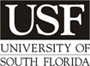 Department of English  Graduate Studies813.974.2421 | 813.974.2270 (fax)THESIS DEFENSE REQUEST FORMEach committee member hereby certifies that she/he has carefully reviewed the final draft of the thesis and considers it to be suitable for defense.I. Portfolio Paper TitlesII. Defense InformationIII. CommitteeIV. ApprovalName  (print or type clearly)UID#MA CandidateU     Thesis TitleTime, Date, and Place of Oral DefenseName  (print or type clearly)Signature of ApprovalDate SignedCommittee ChairMemberMemberName  (print or type clearly)Signature of ApprovalDate SignedGraduate Director